рассмотрение состояния и итогов методической работы колледжа, совершенствование педагогических технологий и методов обучения по реализуемым колледжем формам обучения;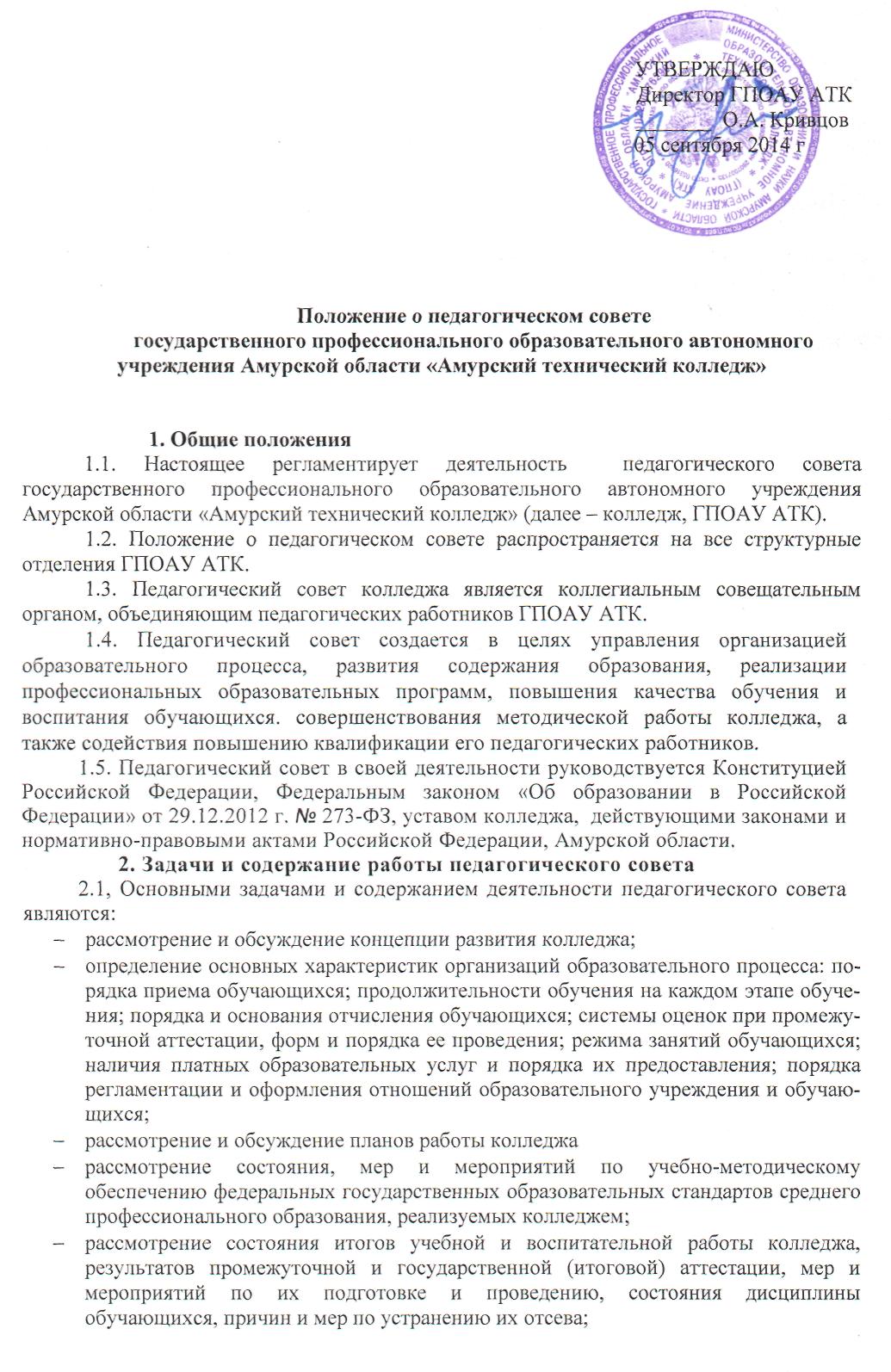 заслушивание и обсуждение опыта работы методических комиссий, преподавателей и мастеров производственного обучения в области новых педагогических технологий, авторских программ, учебников, учебных и методических пособий;рассмотрение состояния, мер и мероприятий по совершенствованию научной работы, художественного творчества студентов, охраны труда;рассмотрение и обсуждение правовых мер и мероприятий по выполнению образовательным учреждением нормативно-правовых документов органов законодательной и исполнительной власти разных уровней по подготовке квалифицированных рабочих, служащих;рассмотрение вопросов повышения квалификации педагогических работников образовательного учреждения, их аттестации, а в необходимых случаях и вопросов о соответствии их квалификации выполняемой ими работы в данном образовательном учреждении; внесение предложений о поощрении педагогических работников колледжа;рассмотрение вопросов приема, выпуска и исключения обучающихся, их восстановления на обучение, а также вопросов о награждении студентов, в том числе получения ими специальных государственных стипендий Правительства РФ;рассмотрение материалов самообследования колледжа.3 Права и ответственность педагогического совета3.1  Педагогический совет имеет право:− создавать временные творческие группы с приглашением специалистов различного профиля, консультантов для выработки рекомендаций с последующим рассмотрением их на Педагогическом совете;− принимать окончательное решение по спорным вопросам, входящим в его компетенцию;− приглашать на заседания педагогического совета представителей работодателей, общественных организаций, учреждений, взаимодействующих с Колледжем по вопросам образования и другие лица.3.2  Педагогический совет ответственен за:− выполнение плана работы;− соответствие принятых решений законодательству Российской Федерации в сфере образования, защиты прав детства;− принятие конкретных решений по каждому рассматриваемому вопросу, с указанием ответственных лиц и сроков исполнения.4 Состав и организация работы педагогического советаПедагогический совет организуется в составе директора колледжа, заместителей директора, заведующих отделениями, руководителей методических комиссий и руководителей физической культуры, методистов.Все преподаватели колледжа являются членами педагогического совета. Из состава педагогического совета избирается открытым голосованием секретарь сроком на один год и утверждается приказом директора колледжа.Работой педагогического совета руководит председатель, которым является директор колледжа. План работы педагогического совета составляется на учебный год и утверждается директором.Периодичность проведения заседаний педагогического совета определяется директором колледжа. Конкретные даты заседаний педагогического совета устанавливает директор колледжа.Внеочередные заседания педагогического совета проводятся по требованию председателя педагогического совета или более половины членов педагогического совета. В целях оперативного рассмотрения частных проблем, не терпящих отлагательства, могут проводиться заседания педагогического совета в сокращенном составе «малый педсовет», с привлечением только тех членов педагогического совета, которые имеют непосредственное отношение к рассматриваемой проблеме.По вопросам, обсуждаемым на заседаниях педагогического совета, выносятся решения с указанием сроков исполнение и лиц ответственных за исполнение,Решения педагогического совета принимаются простым большинством голосов. Решения вступают в силу, если на заседании присутствовало не менее 50% списочного состава членов педагогического совета, и становятся обязательными для исполнения всеми работниками и обучающимися колледжа после утверждения их директором колледжа.Председатель педагогического совета организует систематическую проверку выполнения принятых решений, и итоги проверки ставит на обсуждение педагогического совета.Ход педагогического совета и решение оформляются протоколом в печатном виде. Протоколы оформляются на бланках образовательного учреждения и содержат следующие реквизиты: наименование образовательного учреждения, наименование вида документа, дату заседания, номер,  гриф утверждения (если протокол подлежит утверждению), заголовок, визу, текст (краткая, но ясная и исчерпывающая запись выступлений и принятое решение по обсуждаемому вопросу), подписи председателя и секретаря педагогического совета. Дата протокола — это дата проведения педсовета. К протоколу могут быть приложены дополнительные материалы по рассматриваемым вопросам. Протоколы заседаний педагогических советов хранятся в Колледже постоянноКаждый член педагогического совета обязан посещать все заседания совета, принимать активное участие в его работе своевременно и точно выполнять возлагаемые на него поручения.Принято на заседании педсоветапротокол от 05.09. 2014 №1